Ek-2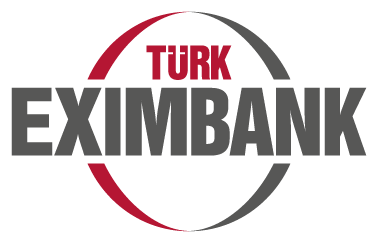 TÜRKİYE İHRACAT KREDİ BANKASI A.Ş.TL KREDİ FİRMA TAAHHÜTNAMESİBankacılık Düzenleme ve Denetleme Kurulu’nun (BDDK) 07.07.2022 tarih ve 10265 sayılı Kararı (Karar) ve bu Karara ilişkin olarak alınan BDDK’nın 21.10.2022 tarih ve 10389 sayılı Kararı uyarınca, 01.11.2022 tarihinden itibaren geçerli olmak üzere (01.11.2022 dahil), Bankanızdan kullanacağımız Türk Lirası kredilere ilişkin olarak Firmamızın BDDK tarafından belirlenen şartlara uyacağını ve özellikle;  Söz konusu kredileri kullandığımız tarihler itibarıyla,Kararda belirtilen Yabancı Para (YP) nakdi varlıklarımızın TL karşılığının 10 milyon TL’yi aşmayacağını ya da,Kararda belirtilen YP nakdi varlıklarımızın TL karşılığı 10 milyon TL’yi aşsa bile Kararda belirtilen en güncel finansal tablolarımıza göre aktif toplamımızdan veya son 1 yıllık net satış hasılatımızdan büyük olanının yüzde 5’ini geçmeyeceğini,30.06.2022 tarihini müteakip her 3 aylık takvim dönemi sonunu izleyen ayın son iş günü akşamına kadar, Kararda belirtilen usul ve esaslara uygun olarak bu hususlara riayet ettiğimizi teyit edecek şekilde, Kamu Gözetimi, Muhasebe ve Denetim Standartları Kurumu tarafından yetkilendirilmiş bağımsız denetim kuruluşlarınca ya da 1/6/1989 tarihli ve 3568 sayılı Serbest Muhasebeci Mali Müşavirlik ve Yeminli Mali Müşavirlik Kanununa göre ruhsat almış yeminli mali müşavirlerce (YMM) onaylanmak suretiyle Bankanıza gerekli bilgi ve belgeleri sunacağımızı,YP nakdi varlıklarımızı hesaplarken; altın dahil efektif dövizimizin, Bankalardaki YP mevduatımızın, Türkiye Cumhuriyeti tarafından ihraç edilen Eurobond’lar dışında kalan, yurt içi ya da yurt dışı yerleşiklerce YP cinsinden ihraç edilen menkul kıymetlerden/hisse senetlerinden oluşan varlıklarımızın, altın veya dövize endeksli ya da bunlara ilişkin endeksleri takip eden borsa yatırım fonlarının katılma paylarımızın, yurt dışı yerleşiklerle YP cinsinden yapılan ters repo işlemlerimizin, Bankalar ile gerçekleştirilen swap işlemleri kapsamında spotta TL temin etmek üzere bankalara (altın dahil) döviz olarak verilen YP varlıklarımızın dikkate alındığını,Karar veya konuya ilişkin alınacak diğer kararlar ile ilgili BDDK ve diğer düzenleyici kuruluşlarca yapılacak düzenlemeler/açıklamalar çerçevesinde BDDK/Düzenleyici Kuruluşlar/Bankanız tarafından yöneltilecek talepleri/süreçleri süresi içinde tamamlayacağımızı ve kredilerin amacına uygun kullanılıp kullanılmadığının tespitine ve takibine yönelik her türlü bilgi ve belgeyi talep edilmesi halinde Bankanıza ibraz edeceğimizi,Yukarıda belirtilen bilgi/belgeleri Bankanıza süresinde ibraz etmememiz, doğru bilgi vermememiz veya bu taahhütnamede belirtilen hususlara veya akabinde konuya ilişkin alınacak kararlara uygun davranmamamız halinde, bu durumun Bankanızca BDDK’ya bildirileceğini ve Bankalardan TL kredi kullanımının durdurulabileceğini bildiğimizi,31.10.2022 tarihine kadar varsa daha önce verdiğimiz taahhütler çerçevesinde yükümlülüklerimizin aynen geçerliliğini koruyacağınıpeşinen, gayrikabili rücu olarak kabul, beyan ve taahhüt ederiz.MÜŞTERİ NUMARASI			: FİRMA UNVANI			             : ADRES					: VERGİ DAİRESİ/VERGİ KİMLİK NO	: KAŞE ve İMZA				: TARİH					: